»Ne premišljuj. Samo začni.« Rich Roll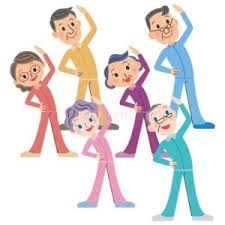 RAZGIBAJ SE, DA OSTANEŠ ZDRAVPonedeljek, 4. 5. 2020Aktivnost 1:Pozdravljeni učenci in učenke,Ta teden vas lepo vreme vabi v naravo. Pojdite na sprehod, rolati, kolesariti, igrajte se doma z žogo, kolebnico … Bodite športno aktivni vsaj 45 minut na dan.Začnite s hojo, nato se ogrejte z atletsko abecedo (nizki skiping, visoki skiping, striženje, hopsanje, džoging poskoki, zametavanje, križni koraki, poskoki, grabljenje) in naredite raztezne vaje, nato pa tečite intervalno (izmenjava hoje in teka) po svojih močeh. Na koncu sledi iztek in ponovno raztezne vaje. Doma naredite tudi vaje za trebušne in hrbtne mišice (npr. plank in ostale, ki jih delamo pri pouku).Aktivnost 2:SPRETNOSTI Z ŽOGOAktivnost 3:VADBA “JUST DANCE”https://www.youtube.com/watch?v=RefJ2QOsVLoBodite aktivni in ostanite zdravi.